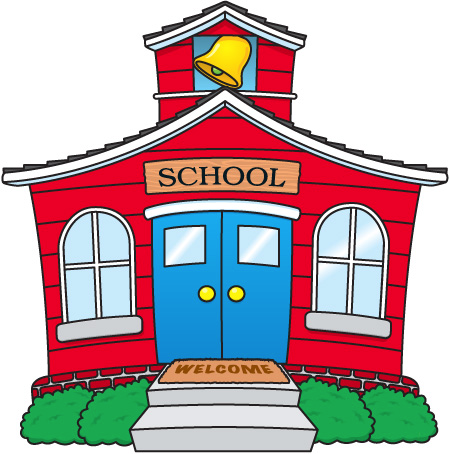 Mrs. Barrington’s ClassWoodrow Wilson Elementary School1776 Freedom St.Election City, FL 12345Dear Students,Greetings second grade students!  We are the students from Mrs. Barrington’s class, and we are looking forward to being third grade students next year.Since our class president, Grace, will no longer be able to be able to serve as president when she goes to third grade, we are asking you to choose Mrs. Barrington’s next class president from characters in your Reading Wonders texts.  We have selected four candidates. It is your job to decide which candidate will make the best president.Use your reading texts along with resources we are sending to you to decide the most important character traits a person should have to be a president.  Then research each of the candidates and decide which one will be the best president for Mrs. Barrington’s next class.Please write us back let us know the following: 1) The most important character traits a president needs, and 2) which candidate you choose for president.  Please explain how you made your decision for president and show us how you ranked each candidate.Thank you so much for your help!  We look forward to hearing the winner of this presidential election.Sincerely,Mrs. Barrington’s Class  